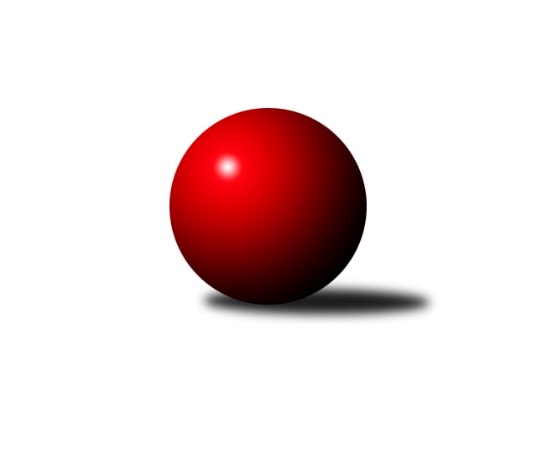 Č.20Ročník 2023/2024	23.3.2024Nejlepšího výkonu v tomto kole: 3422 dosáhlo družstvo: TJ Sokol Vracov3. KLM D 2023/2024Výsledky 20. kolaSouhrnný přehled výsledků:TJ Start Jihlava 	- TJ Sokol Vracov	1:7	3221:3422	7.0:17.0	23.3.SK Baník Ratíškovice A	- KK Jihlava B	5:3	3315:3283	12.0:12.0	23.3.TJ Sokol Husovice B	- TJ Centropen Dačice B	5:3	3417:3389	11.5:12.5	23.3.KK Slavoj Žirovnice 	- TJ Loko České Budějovice 	6:2	3334:3282	12.0:12.0	23.3.TJ Sokol Slavonice	- KK Orel Telnice	5:3	3337:3302	11.5:12.5	23.3.TJ Sokol Mistřín 	- Vltavan Loučovice	4:4	3377:3298	11.5:12.5	23.3.Tabulka družstev:	1.	KK Jihlava B	20	16	1	3	108.0 : 52.0 	273.5 : 206.5 	 3351	33	2.	TJ Sokol Mistřín	20	10	3	7	86.5 : 73.5 	242.0 : 238.0 	 3297	23	3.	TJ Sokol Slavonice	20	11	0	9	88.0 : 72.0 	246.5 : 233.5 	 3303	22	4.	KK Orel Telnice	20	11	0	9	87.0 : 73.0 	244.0 : 236.0 	 3283	22	5.	TJ Centropen Dačice B	20	9	3	8	88.0 : 72.0 	265.5 : 214.5 	 3332	21	6.	TJ Sokol Vracov	20	9	3	8	84.0 : 76.0 	249.5 : 230.5 	 3333	21	7.	SK Baník Ratíškovice A	20	10	1	9	81.0 : 79.0 	249.5 : 230.5 	 3301	21	8.	TJ Loko České Budějovice	20	10	0	10	75.5 : 84.5 	235.0 : 245.0 	 3248	20	9.	TJ Sokol Husovice B	20	8	1	11	68.5 : 91.5 	215.0 : 265.0 	 3202	17	10.	KK Slavoj Žirovnice	20	7	2	11	71.0 : 89.0 	218.0 : 262.0 	 3269	16	11.	TJ Start Jihlava	20	5	2	13	65.5 : 94.5 	226.0 : 254.0 	 3252	12	12.	Vltavan Loučovice	20	5	2	13	57.0 : 103.0 	215.5 : 264.5 	 3261	12Podrobné výsledky kola:	 TJ Start Jihlava 	3221	1:7	3422	TJ Sokol Vracov	Jiří Vlach	143 	 126 	 153 	141	563 	 2:2 	 569 	 135	142 	 145	147	Tomáš Gaspar	Petr Votava	145 	 142 	 143 	117	547 	 1:3 	 590 	 155	153 	 134	148	Pavel Polanský ml.	Sebastián Zavřel	124 	 136 	 134 	147	541 	 0.5:3.5 	 582 	 156	136 	 138	152	Petr Polanský	Martin Votava	125 	 150 	 140 	138	553 	 0.5:3.5 	 612 	 137	150 	 167	158	Tomáš Kordula	Roman Doležal	154 	 127 	 122 	131	534 	 2:2 	 533 	 155	123 	 155	100	Martin Bílek	Petr Hlaváček	122 	 107 	 117 	137	483 	 1:3 	 536 	 118	137 	 132	149	Vítězslav Nejedlíkrozhodčí: Šárka VackováNejlepší výkon utkání: 612 - Tomáš Kordula	 SK Baník Ratíškovice A	3315	5:3	3283	KK Jihlava B	Viktor Výleta	138 	 121 	 138 	140	537 	 2:2 	 534 	 140	135 	 130	129	Petr Benedikt	Tomáš Koplík ml.	166 	 140 	 133 	149	588 	 3:1 	 495 	 127	106 	 142	120	Martin Čopák	Kamil Ševela	135 	 124 	 135 	133	527 	 0:4 	 569 	 142	145 	 141	141	Jakub Čopák	Dennis Urc	148 	 135 	 135 	124	542 	 2:2 	 545 	 133	147 	 131	134	Jaroslav Matějka	Jaroslav Šerák	150 	 153 	 147 	135	585 	 3:1 	 570 	 127	144 	 143	156	Stanislav Partl	Vojtěch Toman	142 	 126 	 148 	120	536 	 2:2 	 570 	 133	150 	 144	143	Lukáš Novákrozhodčí: Michal ZdražilNejlepší výkon utkání: 588 - Tomáš Koplík ml.	 TJ Sokol Husovice B	3417	5:3	3389	TJ Centropen Dačice B	Marek Škrabal	149 	 147 	 126 	115	537 	 2:2 	 563 	 134	135 	 143	151	Karel Fabeš	Jakub Hnát	148 	 167 	 138 	152	605 	 2:2 	 601 	 155	146 	 135	165	Pavel Kabelka	Radim Kozumplík	138 	 146 	 150 	150	584 	 1.5:2.5 	 570 	 144	147 	 129	150	Tomáš Bártů	Jiří Radil	149 	 139 	 138 	121	547 	 1:3 	 575 	 143	158 	 149	125	Lukáš Prkna	Jan Machálek ml.	128 	 151 	 145 	147	571 	 2:2 	 557 	 157	133 	 158	109	Dušan Rodek	Tomáš Válka	143 	 140 	 161 	129	573 	 3:1 	 523 	 119	138 	 136	130	Jan Neuvirtrozhodčí: Jaromír ŠulaNejlepší výkon utkání: 605 - Jakub Hnát	 KK Slavoj Žirovnice 	3334	6:2	3282	TJ Loko České Budějovice 	David Švéda	140 	 139 	 151 	144	574 	 2:2 	 548 	 142	113 	 144	149	Martin Voltr	Patrik Solař	127 	 154 	 137 	139	557 	 3:1 	 535 	 113	134 	 134	154	Tomáš Reban	Tomáš Váňa	136 	 128 	 159 	128	551 	 1:3 	 561 	 139	136 	 144	142	Jiří Bláha	Vilém Ryšavý	132 	 116 	 129 	129	506 	 0:4 	 566 	 136	138 	 147	145	Jan Sýkora	Pavel Ryšavý	129 	 142 	 122 	149	542 	 2:2 	 540 	 152	112 	 142	134	Tomáš Zetek	Libor Kočovský	145 	 156 	 156 	147	604 	 4:0 	 532 	 136	146 	 114	136	Lukáš Klojdarozhodčí: Kejval PetrNejlepší výkon utkání: 604 - Libor Kočovský	 TJ Sokol Slavonice	3337	5:3	3302	KK Orel Telnice	Michal Dostál	147 	 142 	 127 	140	556 	 3:1 	 518 	 142	114 	 130	132	Zdenek Pokorný	Miroslav Kadrnoška	144 	 148 	 143 	135	570 	 1:3 	 603 	 147	135 	 163	158	Josef Král	David Drobilič	131 	 126 	 146 	142	545 	 0:4 	 577 	 141	138 	 153	145	Jiří Dvořák	Pavel Blažek	149 	 134 	 133 	122	538 	 1:3 	 538 	 131	139 	 141	127	Mirek Mikáč	Josef Petrik	120 	 172 	 132 	145	569 	 4:0 	 513 	 119	130 	 129	135	Milan Mikáč	Ladislav Chalupa	134 	 148 	 134 	143	559 	 2.5:1.5 	 553 	 148	136 	 134	135	Jiří Šimečekrozhodčí: Josef SmažilNejlepší výkon utkání: 603 - Josef Král	 TJ Sokol Mistřín 	3377	4:4	3298	Vltavan Loučovice	Radek Blaha	132 	 143 	 122 	158	555 	 1:3 	 570 	 145	144 	 142	139	Jaroslav Suchánek	Petr Valášek	132 	 141 	 137 	161	571 	 1:3 	 592 	 154	162 	 148	128	Václav Klojda ml.	Martin Fiala	133 	 151 	 139 	143	566 	 4:0 	 506 	 125	123 	 129	129	Jan Smolena *1	Radim Pešl	153 	 138 	 141 	137	569 	 0.5:3.5 	 576 	 156	140 	 141	139	Josef Gondek	Roman Macek	127 	 141 	 131 	145	544 	 4:0 	 475 	 120	130 	 115	110	Libor Dušek *2	Zbyněk Bábíček	146 	 146 	 136 	144	572 	 1:3 	 579 	 147	143 	 141	148	Tomáš Suchánekrozhodčí: Lubomír Kyselkastřídání: *1 od 61. hodu Miroslav Šuba, *2 od 31. hodu Jakub MatulíkNejlepší výkon utkání: 592 - Václav Klojda ml.Pořadí jednotlivců:	jméno hráče	družstvo	celkem	plné	dorážka	chyby	poměr kuž.	Maximum	1.	Pavel Kabelka 	TJ Centropen Dačice B	585.87	379.1	206.8	2.2	9/11	(632)	2.	Tomáš Koplík  ml.	SK Baník Ratíškovice A	575.31	378.4	196.9	4.5	10/10	(625)	3.	František Hrazdíra 	KK Orel Telnice	569.84	374.8	195.0	2.6	8/10	(631)	4.	Pavel Polanský  ml.	TJ Sokol Vracov	568.79	377.5	191.3	3.3	10/10	(636)	5.	Josef Král 	KK Orel Telnice	567.87	372.0	195.9	2.1	9/10	(610)	6.	Tomáš Kordula 	TJ Sokol Vracov	565.19	382.0	183.2	4.9	7/10	(612)	7.	Tomáš Gaspar 	TJ Sokol Vracov	564.77	374.1	190.6	4.9	8/10	(608)	8.	Martin Bílek 	TJ Sokol Vracov	563.52	377.4	186.1	4.6	8/10	(605)	9.	Martin Fiala 	TJ Sokol Mistřín 	563.50	371.6	191.9	2.3	6/9	(612)	10.	Radim Pešl 	TJ Sokol Mistřín 	563.47	374.4	189.1	4.6	9/9	(596)	11.	Jaroslav Matějka 	KK Jihlava B	563.29	378.9	184.3	5.4	10/10	(613)	12.	Jakub Čopák 	KK Jihlava B	562.21	374.1	188.2	4.3	9/10	(610)	13.	Petr Votava 	TJ Start Jihlava 	561.94	370.3	191.7	2.8	11/11	(631)	14.	Lukáš Prkna 	TJ Centropen Dačice B	561.91	375.2	186.7	5.8	10/11	(621)	15.	Tomáš Suchánek 	Vltavan Loučovice	561.89	375.8	186.1	4.4	9/10	(607)	16.	Patrik Solař 	KK Slavoj Žirovnice 	560.51	375.8	184.7	6.7	9/10	(615)	17.	Ladislav Chalupa 	TJ Sokol Slavonice	557.44	373.2	184.2	5.1	8/10	(609)	18.	Pavel Blažek 	TJ Sokol Slavonice	557.11	373.2	183.9	4.4	10/10	(597)	19.	Tomáš Válka 	TJ Sokol Husovice B	556.48	365.2	191.3	2.6	7/10	(594)	20.	Petr Polanský 	TJ Sokol Vracov	556.45	370.0	186.4	5.3	8/10	(604)	21.	Martin Votava 	TJ Start Jihlava 	556.37	370.7	185.7	2.8	11/11	(593)	22.	Jiří Šimeček 	KK Orel Telnice	556.30	372.0	184.3	4.8	10/10	(606)	23.	Josef Gondek 	Vltavan Loučovice	556.27	373.4	182.8	5.3	10/10	(623)	24.	Jan Sýkora 	TJ Loko České Budějovice 	555.56	373.0	182.6	4.1	10/11	(608)	25.	Viktor Výleta 	SK Baník Ratíškovice A	555.52	373.6	181.9	4.6	9/10	(611)	26.	Jaroslav Šerák 	SK Baník Ratíškovice A	555.17	369.6	185.6	6.3	8/10	(614)	27.	Dušan Rodek 	TJ Centropen Dačice B	554.81	367.5	187.3	3.9	9/11	(612)	28.	Matyáš Stránský 	KK Jihlava B	554.47	376.8	177.7	4.4	7/10	(586)	29.	Tomáš Váňa 	KK Slavoj Žirovnice 	554.30	372.2	182.2	5.8	10/10	(615)	30.	Dominik Schüller 	SK Baník Ratíškovice A	553.75	370.1	183.7	5.0	9/10	(611)	31.	David Drobilič 	TJ Sokol Slavonice	553.26	368.5	184.7	4.6	10/10	(583)	32.	Tomáš Bártů 	TJ Centropen Dačice B	553.11	371.9	181.3	3.7	10/11	(605)	33.	Marek Ingr 	TJ Sokol Mistřín 	552.68	367.0	185.7	4.9	7/9	(591)	34.	Michal Dostál 	TJ Sokol Slavonice	552.50	364.6	187.9	3.5	10/10	(592)	35.	Vítězslav Nejedlík 	TJ Sokol Vracov	552.11	365.2	186.9	4.6	7/10	(585)	36.	Lukáš Klojda 	TJ Loko České Budějovice 	551.29	374.6	176.7	5.2	10/11	(592)	37.	Martin Voltr 	TJ Loko České Budějovice 	550.75	371.7	179.1	5.1	10/11	(587)	38.	Libor Dušek 	Vltavan Loučovice	549.75	369.1	180.7	7.7	8/10	(591)	39.	Libor Kočovský 	KK Slavoj Žirovnice 	549.03	370.4	178.6	6.2	9/10	(604)	40.	Roman Doležal 	TJ Start Jihlava 	548.06	366.4	181.7	4.7	8/11	(583)	41.	Roman Macek 	TJ Sokol Mistřín 	547.18	372.4	174.8	5.2	7/9	(595)	42.	Martin Čopák 	KK Jihlava B	547.02	369.5	177.5	5.0	7/10	(584)	43.	Radek Blaha 	TJ Sokol Mistřín 	546.47	368.9	177.6	6.2	7/9	(564)	44.	Svatopluk Kocourek 	TJ Sokol Husovice B	544.50	369.3	175.2	5.4	8/10	(591)	45.	Dennis Urc 	SK Baník Ratíškovice A	543.73	370.8	173.0	8.7	7/10	(565)	46.	Jiří Vlach 	TJ Start Jihlava 	542.81	367.7	175.1	5.3	9/11	(599)	47.	Jakub Hnát 	TJ Sokol Husovice B	540.78	372.2	168.6	6.9	9/10	(605)	48.	Jiří Dvořák 	KK Orel Telnice	540.56	361.0	179.5	6.4	10/10	(577)	49.	Zbyněk Bábíček 	TJ Sokol Mistřín 	540.52	365.5	175.0	6.6	8/9	(589)	50.	Vojtěch Toman 	SK Baník Ratíškovice A	540.05	368.2	171.9	7.1	8/10	(600)	51.	Jiří Radil 	TJ Sokol Husovice B	538.79	361.0	177.8	3.9	7/10	(594)	52.	Kamil Ševela 	SK Baník Ratíškovice A	538.45	359.6	178.9	4.6	7/10	(569)	53.	Miroslav Šuba 	Vltavan Loučovice	537.52	368.7	168.8	7.4	7/10	(581)	54.	Pavel Ryšavý 	KK Slavoj Žirovnice 	537.06	366.6	170.4	8.1	9/10	(584)	55.	Jan Neuvirt 	TJ Centropen Dačice B	534.93	364.2	170.8	7.4	10/11	(586)	56.	Jiří Bláha 	TJ Loko České Budějovice 	534.80	372.3	162.5	8.1	11/11	(584)	57.	Radim Kozumplík 	TJ Sokol Husovice B	533.89	365.1	168.7	7.5	7/10	(584)	58.	Sebastián Zavřel 	TJ Start Jihlava 	533.51	362.8	170.8	8.1	11/11	(583)	59.	Milan Mikáč 	KK Orel Telnice	531.76	363.6	168.1	5.6	10/10	(584)	60.	David Švéda 	KK Slavoj Žirovnice 	531.74	363.7	168.0	6.6	10/10	(595)	61.	Zdenek Pokorný 	KK Orel Telnice	530.00	363.9	166.1	6.1	9/10	(591)	62.	Petr Hlaváček 	TJ Start Jihlava 	528.72	361.6	167.1	6.7	9/11	(576)	63.	Tomáš Zetek 	TJ Loko České Budějovice 	527.41	366.5	160.9	9.6	11/11	(600)	64.	Tomáš Reban 	TJ Loko České Budějovice 	526.76	356.9	169.9	6.0	9/11	(552)	65.	Radim Meluzín 	TJ Sokol Husovice B	524.92	360.2	164.7	9.0	7/10	(587)		Daniel Braun 	KK Jihlava B	601.17	386.5	214.7	2.3	6/10	(635)		Ondřej Matula 	KK Jihlava B	586.00	366.0	220.0	3.0	1/10	(586)		Karel Kunc 	TJ Centropen Dačice B	576.00	374.0	202.0	3.0	1/11	(576)		Petr Bína 	TJ Centropen Dačice B	571.00	372.0	199.0	9.0	1/11	(571)		Stanislav Dvořák 	TJ Centropen Dačice B	570.67	387.7	183.0	6.0	3/11	(616)		Petr Bábík 	TJ Sokol Vracov	569.00	361.0	208.0	6.0	1/10	(569)		Karel Fabeš 	TJ Centropen Dačice B	563.00	378.0	185.0	2.0	1/11	(563)		Jiří Rauschgold 	TJ Sokol Husovice B	561.00	402.0	159.0	13.0	1/10	(561)		Petr Janák 	TJ Centropen Dačice B	560.86	377.6	183.3	2.4	7/11	(603)		Stanislav Partl 	KK Jihlava B	560.77	376.4	184.4	3.2	5/10	(604)		Jaroslav Suchánek 	Vltavan Loučovice	559.81	372.1	187.7	6.2	6/10	(602)		Václav Klojda  ml.	TJ Loko České Budějovice 	559.50	372.4	187.1	4.7	6/11	(604)		Jaroslav Nedoma 	KK Jihlava B	559.00	369.5	189.5	2.5	2/10	(574)		Josef Petrik 	TJ Sokol Slavonice	558.58	378.1	180.5	5.3	4/10	(601)		Milan Kabelka 	TJ Centropen Dačice B	558.38	370.5	187.9	3.3	4/11	(644)		Petr Benedikt 	KK Jihlava B	556.83	374.4	182.4	3.3	6/10	(606)		Petr Valášek 	TJ Sokol Mistřín 	555.51	371.9	183.7	3.9	5/9	(639)		Lukáš Novák 	KK Jihlava B	554.00	363.4	190.6	3.8	5/10	(593)		Jiří Lukšanderl 	TJ Start Jihlava 	553.00	389.5	163.5	7.5	2/11	(580)		Josef Blaha 	TJ Sokol Mistřín 	552.83	374.2	178.6	3.8	3/9	(584)		Jiří Svoboda 	TJ Sokol Slavonice	552.00	359.0	193.0	6.0	1/10	(552)		Miroslav Kadrnoška 	TJ Sokol Slavonice	550.13	375.5	174.6	5.2	5/10	(596)		Miroslav Pešadík 	Vltavan Loučovice	549.33	366.5	182.8	4.0	2/10	(563)		Jaroslav Harca 	TJ Sokol Vracov	548.37	366.3	182.1	5.8	6/10	(587)		Jiří Matoušek 	TJ Sokol Slavonice	548.27	364.4	183.9	3.9	6/10	(582)		Jan Machálek  ml.	TJ Sokol Husovice B	546.96	365.7	181.2	3.8	5/10	(629)		Miroslav Čekal 	KK Slavoj Žirovnice 	546.75	370.8	176.0	6.9	5/10	(571)		Mirek Mikáč 	KK Orel Telnice	546.44	375.8	170.7	5.7	4/10	(599)		Zdeněk Holub 	TJ Sokol Slavonice	546.00	365.5	180.5	6.0	2/10	(546)		Zdeněk Januška 	KK Slavoj Žirovnice 	545.38	375.5	169.9	6.0	4/10	(584)		Radim Herůfek 	TJ Sokol Husovice B	544.00	365.0	179.0	3.0	1/10	(544)		Jiří Poláček 	TJ Start Jihlava 	540.00	362.0	178.0	10.0	1/11	(540)		Aleš Gaspar 	TJ Sokol Vracov	538.50	365.8	172.8	5.8	2/10	(545)		Marek Škrabal 	TJ Sokol Husovice B	537.00	363.0	174.0	8.0	1/10	(537)		Václav Luža 	TJ Sokol Mistřín 	536.00	381.0	155.0	8.0	1/9	(536)		Jiří Douda 	TJ Loko České Budějovice 	534.50	363.2	171.3	7.7	3/11	(556)		Daniel Bašta 	KK Slavoj Žirovnice 	534.00	365.0	169.0	8.0	2/10	(555)		Jan Bureš 	KK Slavoj Žirovnice 	533.25	365.5	167.8	7.3	4/10	(550)		Tomáš Polánský 	TJ Loko České Budějovice 	532.50	360.0	172.5	6.3	3/11	(559)		Jakub Haresta 	TJ Sokol Husovice B	530.00	358.0	172.0	2.0	1/10	(530)		Jakub Matulík 	Vltavan Loučovice	530.00	358.0	172.0	9.5	2/10	(533)		Jan Smolena 	Vltavan Loučovice	529.43	360.6	168.8	7.9	6/10	(588)		Radek Beranovský 	TJ Centropen Dačice B	528.00	370.3	157.7	7.7	3/11	(553)		Miroslav Pleskal 	KK Jihlava B	521.00	350.0	171.0	5.0	1/10	(521)		Roman Bureš 	TJ Sokol Slavonice	521.00	370.0	151.0	8.0	1/10	(521)		Radovan Kadlec 	SK Baník Ratíškovice A	519.50	351.5	168.0	5.5	2/10	(524)		Radek Šlouf 	Vltavan Loučovice	519.50	361.5	158.0	7.5	2/10	(530)		Tomáš Peřina 	TJ Sokol Husovice B	519.00	343.5	175.5	4.5	2/10	(542)		Tomáš Vestfál 	TJ Start Jihlava 	519.00	351.0	168.0	15.0	1/11	(519)		Jan Minaříček 	SK Baník Ratíškovice A	519.00	371.5	147.5	8.0	2/10	(549)		Jiří Ondrák  ml.	TJ Sokol Slavonice	518.58	354.1	164.5	9.3	4/10	(552)		Igor Sedlák 	TJ Sokol Husovice B	518.00	367.0	151.0	11.0	2/10	(536)		Vilém Ryšavý 	KK Slavoj Žirovnice 	514.50	354.3	160.3	10.3	2/10	(534)		Pavel Dvořák 	KK Orel Telnice	509.67	363.7	146.0	8.3	3/10	(532)		Vojtěch Stárek 	TJ Sokol Husovice B	507.55	360.3	147.3	8.7	5/10	(540)		Lukáš Lehocký 	TJ Sokol Husovice B	501.00	356.0	145.0	8.0	2/10	(508)		Zdeněk Švehlík 	TJ Start Jihlava 	496.83	342.8	154.0	10.3	6/11	(523)		Miroslav Jedlička 	TJ Centropen Dačice B	472.00	358.0	114.0	14.0	1/11	(472)		Jan Haresta 	TJ Sokol Husovice B	462.25	344.0	118.3	16.5	2/10	(471)Sportovně technické informace:Starty náhradníků:registrační číslo	jméno a příjmení 	datum startu 	družstvo	číslo startu22819	Vilém Ryšavý	23.03.2024	KK Slavoj Žirovnice 	1x26648	Jakub Matulík	23.03.2024	Vltavan Loučovice	1x19802	Karel Fabeš	23.03.2024	TJ Centropen Dačice B	1x25888	Marek Škrabal	23.03.2024	TJ Sokol Husovice B	1x
Hráči dopsaní na soupisku:registrační číslo	jméno a příjmení 	datum startu 	družstvo	Program dalšího kola:21. kolo6.4.2024	so	9:30	TJ Sokol Vracov - TJ Sokol Husovice B	6.4.2024	so	10:00	TJ Loko České Budějovice  - SK Baník Ratíškovice A	6.4.2024	so	10:00	KK Orel Telnice - TJ Sokol Mistřín 	6.4.2024	so	14:00	TJ Centropen Dačice B - TJ Sokol Slavonice	6.4.2024	so	14:00	Vltavan Loučovice - KK Slavoj Žirovnice 	6.4.2024	so	17:00	KK Jihlava B - TJ Start Jihlava 	Nejlepší šestka kola - absolutněNejlepší šestka kola - absolutněNejlepší šestka kola - absolutněNejlepší šestka kola - absolutněNejlepší šestka kola - dle průměru kuželenNejlepší šestka kola - dle průměru kuželenNejlepší šestka kola - dle průměru kuželenNejlepší šestka kola - dle průměru kuželenNejlepší šestka kola - dle průměru kuželenPočetJménoNázev týmuVýkonPočetJménoNázev týmuPrůměr (%)Výkon1xTomáš KordulaVracov6121xTomáš KordulaVracov112.766121xJakub HnátHusovice6054xJosef KrálTelnice111.316033xLibor KočovskýŽirovnice 6041xJakub HnátHusovice110.286054xJosef KrálTelnice6038xPavel KabelkaDačice109.5560110xPavel KabelkaDačice6013xLibor KočovskýŽirovnice 109.46044xVáclav Klojda ml.Loučovice5925xPavel Polanský ml.Vracov108.7590